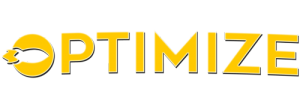 Questionnaire de recrutementNom : Prénom :N° tel :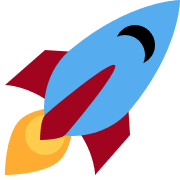 Présentes-toi en quelques mots, dis-nous qui tu es, d’où tu viens :Pourquoi cette association ? Dans quel pôle veux-tu postuler ?          Pôle communication           Pôle événementiel                          Pôle démarchage /Sponsoring      Et pourquoi ? Que penses-tu pouvoir nous apporter ? Racontes-nous un projet dont tu es fier, ou un évènement où tu t’es surpassé(e) !Un projet à nous proposer ?  Des questions ? Des choses importantes à nous dire ? 